SwedenSwedenSwedenJanuary 2026January 2026January 2026January 2026SundayMondayTuesdayWednesdayThursdayFridaySaturday123New Year’s Day45678910Twelfth NightEpiphany11121314151617Saint Knut’s Day1819202122232425262728293031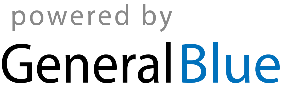 